北京京城机电股份有限公司非公开发行股票募集资金使用可行性分析报告一、募集资金使用计划本次非公开发行拟募集资金总额不超过人民币117,200.00万元（含本数），扣除发行费用后将用于以下项目：单位：万元本次非公开发行股票实际募集资金（扣除发行费用后的净额）若不能满足上述全部项目资金需要，资金缺口由公司自筹解决。如本次募集资金到位时间与项目实施进度不一致，公司可根据实际情况以其他资金先行投入，募集资金到位后予以置换。在最终确定的本次募投项目（以有关主管部门备案文件为准）范围内，公司董事会可根据项目的实际需求，对上述项目的募集资金投入顺序和金额进行适当调整。二、本次募集资金投资项目的基本情况（一）氢能前沿科技产业发展项目1、项目基本情况实施主体：天海氢能建设地点：北京市通州区漷县镇漷县南四街1号建设期：27个月项目概述：该项目总投资为人民币40,920.00万元。项目包括Ⅲ型瓶、Ⅳ型瓶及供氢系统产业化、氢能储运装备实验室建设和关键零部件研发中试线（氢阀门）三部分内容。项目达产后将形成年产各类Ⅲ型瓶8,000只、Ⅳ型瓶40,000只；完成氢能储运装备实验室建设，新增Ⅳ型瓶内胆材料测试、储氢容器测试和车载供氢系统测试等相关氢能产品检测和实验能力；完成氢阀门典型产品试制，完成研发中试线建设。2、氢能前沿科技产业发展项目的必要性和可行性分析（1）氢能前沿科技产业发展项目的必要性1）顺应政策变化，响应国家号召2020年9月，财政部、工信部、科技部、发改委、国家能源局五部门发布了《关于开展燃料电池汽车示范应用的通知》，提出建立燃料电池汽车示范应用城市群，强调“要为燃料电池汽车示范应用提供经济、安全的氢源保障，探索发展绿氢，有效降低车用氢成本”。2020年11月，国务院办公厅印发《新能源汽车产业发展规划（2021-2035年）》，提出“提高氢燃料制储运经济性。推进加快氢基础设施建设”。2022年3月，国家发展和改革委员会、国家能源局发布《氢能产业发展中长期规划（2021-2035年）》，到2025年，初步建立以工业副产氢和可再生能源制氢就近利用为主的氢能供应体系，促进氢能产业规范、有序、高质量发展。公司实施氢能前沿科技产业发展项目是响应行业政策，促进就业发展的必然选择。2）提升公司综合竞争实力氢能前沿科技产业发展项目建成投产后，将提高公司产能规模，同时将助力公司拓展氢能产业链，完成公司在氢燃料电池汽车供氢系统中的产业布局，提高企业系统解决方案的能力，提升公司竞争力和持续发展能力。3）提升公司盈利能力本次募集资金投资项目符合国家相关的产业政策以及未来公司整体战略发展方向，有利于提升公司综合实力，对公司的发展战略具有积极作用。本次项目具有良好的市场发展前景和经济效益，能提升公司盈利水平，并进一步增强公司的核心竞争力和抵御风险的能力，实现公司的长期可持续发展，维护股东的长远利益。（2）氢能前沿科技产业发展项目的可行性1）国家产业政策支持在“碳达峰、碳中和”目标指引下，国家对氢能行业的重视不断提高，技术创新成效显著，基础设施建设初具规模，政策及标准和法规体系逐步完成。2021年提出的《关于加快建立绿色生产和消费法规政策体系的意见》以及《“十四五”规划和2035年远景目标纲要》对氢能行业的发展起到了促进作用。2021年5月，北京市经济和信息化局发布了《北京市氢能产业发展实施方案（2021-2025年）》，有利于加快北京市氢能产业发展布局。综上，产业政策支持是本次募投项目能够顺利实施的基础。2）市场空间广阔自2020年“双碳”目标提出后，在国家大力推行氢能发展的大环境下，我国氢能产业发展步入快车道。2021年中国年制氢产量约3,300万吨，同比增长32%，成为目前世界上最大的制氢国。中国氢能产业联盟预计到2030年碳达峰期间，我国氢气的年需求量将达到约4,000万吨，在终端能源消费中占比约为5%；到2060年碳中和的情境下，氢气的年需求量有望增至1.3亿吨左右。根据上海市氢能产业发展中长期规划（2022-2035年），上海市计划到2025年建设各类加氢站70座左右，燃料电池汽车保有量突破1万辆，氢能产业链产业规模突破1000亿元。此外，北京、河南和山东等地也出台了与氢能源相关的方案和规划，北京市计划到2025年前氢燃料电池汽车累计推广量突破1万辆；河南计划到2023年，各类氢燃料电池汽车推广应用达到3,000辆以上，加氢站建成数量50座以上；山东计划到2025年，累计推广燃料电池汽车10,000辆，累计建成加氢站100座。随着多地不断鼓励氢能产业发展，公司氢能产品销售将迎来广阔的市场空间。3、项目涉及的报批事项本项目已取得北京市通州区经济和信息化局出具的《北京市非政府投资工业和信息化固定资产投资项目备案证明》（京通经信局[2022]021号）和北京市通州区生态环境局出具的《关于对北京天海氢能装备有限公司氢能前沿科技产业发展项目环境影响报告表的批复》（通环审[2022]0033号）。4、项目经济效益分析本项目的内部收益率为15.10%（税后），静态投资回收期为6.98年（税后，含建设期），具备较好的经济效益。（二）智能制造产业园项目1、项目基本情况实施主体：北洋天青建设地点：青岛市李沧区瑞金路地块建设期：21个月项目概述：该项目总投资为人民币15,000.00万元。项目包括年产空中输送系统20条，机器人集成应用及冲压连线30条，地面输送装配系统20条，非标自动化专机100台/套的综合生产能力。2、京城机电智能制造产业园项目的必要性和可行性分析（1）京城机电智能制造产业园项目的必要性1）把握智能制造行业市场需求旺盛的机遇我国智能制造行业前景广阔，是国家产业政策重点鼓励行业。根据国家统计局数据，中国65岁以上老年人口已经从1990年的6,368万人迅速增长到2020年的1.91亿人，占总人口比例的13.50%。同时，我国劳动力单位成本不断上升，我国制造业职工平均工资从2008年的24,401元增长到2019年的78,238元。在适龄劳动力数量减少、劳动力成本持续上升、自动化设备技术水平不断提高等多方面因素的共同作用下，企业“机器换人”需求不断增加，我国工业制造业企业的自动化进程仍将延续。然而，依靠现有的技术水平，国内自动化生产线供应商仍无法满足旺盛的市场需求。数据显示，我国自动化生产线需求缺口率近年有所下降，但是依然接近50%。随着未来我国智能制造行业核心技术水平的进一步提升，自动化生产线供应商将有较大的发展空间。2）加快主营业务发展，提升持续盈利能力2022年，在复杂的经济环境、激烈的市场竞争以及多样化的市场需求等多重背景下，上市公司推动产业转型升级战略，通过收购北洋天青，布局智能制造行业。通过本次募投项目，公司将扩大智能制造业务板块的生产规模，有助于进一步提升公司的盈利能力，通过自动化制造设备系统集成业务的不断扩大，强化公司的持续经营能力。本次募投项目完成后，将提升公司智能制造板块的服务能力，提高对上下游的议价能力，降低产品的单位成本，扩大生产产能，支持公司的长期发展。（2）智能制造产业园项目的可行性1）国家产业政策支持《中国制造2025》是我国实施制造强国战略第一个十年的行动纲领。其中包括：加快推动新一代信息技术与制造技术融合发展，把智能制造作为两化深度融合的主攻方向；着力发展智能装备和智能产品，推进生产过程智能化，培育新型生产方式，全面提升企业研发、生产、管理和服务的智能化水平。2021年，我国《“十四五”规划和2035年远景目标纲要》提出深入实施智能制造和绿色制造工程，发展服务型制造新模式，推动制造业高端化智能化绿色化。2021年，工业和信息化部、国家发展和改革委员会等八部门联合印发《“十四五”智能制造发展规划》，提出以新一代信息技术与先进制造技术深度融合为主线，要求深入实施智能制造工程，着力提升创新能力、供给能力、支撑能力和应用水平，加快构建智能制造发展生态，持续推进制造业数字化转型、网络化协同、智能化变革，为促进制造业高质量发展、加快制造强国建设、发展数字经济、构筑国际竞争新优势提供有力支撑。综上，产业政策支持是本次募投项目能够顺利实施的基础。2）丰富的项目经验和人才储备为项目实施提供运营保障北洋天青是家电行业智能制造装备领域的领先企业。北洋天青凭借多年的经营，积累了优质的客户资源，打造了良好的品牌效应，具有丰富的家电行业智能制造装备的项目经验和人才储备，为本次募投项目的实施提供运营保障。3、项目涉及的报批事项截至本可行性分析报告出具日，本项目涉及的备案及环评手续正在办理过程中。4、项目经济效益分析本项目建设完成并全部达产后，预计本项目的内部收益率为21.20%（税后），静态投资回收期为5.32年（税后，含建设期），具备较好的经济效益。上述内容系经公司深入讨论并进行初步可行性分析得到的预计经营成果，具体数据与最终可研报告数据可能会略有差异。目前项目建设前期准备工作正在筹备中。（三）收购北人智能100%股权1、本次交易概括公司拟以支付现金方式购买北京京城机电控股有限责任公司（以下简称“京城机电”）北人智能100.00%股权，本次交易完成后，北人智能将成为上市公司的全资子公司。2、北人智能基本情况（1）基本情况（2）股权控制关系截至本预案签署日，北人智能的股权结构情况如下所示：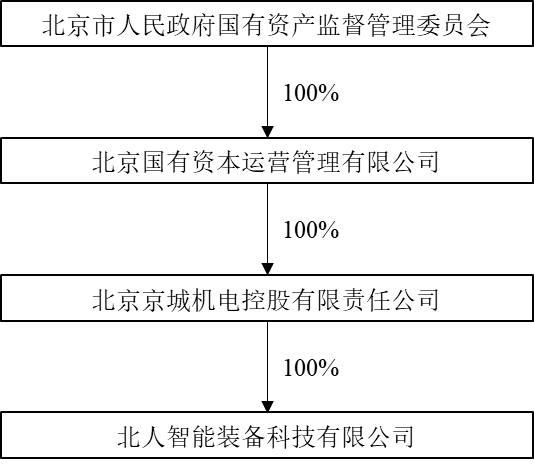 北人智能的控股股东和实际控制人均为北京京城机电控股有限责任公司。（3）北人智能公司章程中可能对本次交易产生影响的主要内容截至本可行性报告出具日，北人智能的公司章程中不存在对本次交易构成重大影响的内容。（4）北人智能董事、监事、高级管理人员的安排本次发行完成后，北人智能原高管人员不存在特别安排事宜，原则上仍沿用现有的管理机构和管理人员。若实际经营需要，北人智能将在遵守相关法律法规和北人智能《公司章程》的前提下进行调整。（5）北人智能的主要业务北人智能是专业从事智能印刷装备研发、制造、销售和服务的高新技术企业。目前北人智能主营业务围绕三个板块：智能出版装备、智能包装装备以及绿色环保装备，可以满足书刊印刷、报纸印刷、软包装印刷、纸包装印刷、精密涂布等多种需求。1）智能出版装备北人智能的智能出版装备业务板块主要包含：书刊印刷设备、报纸印刷设备、出版印后设备的生产，配套智能系统的开发和维护等。智能出版装备产品主要应用于出版印刷领域，包括书刊印刷、报纸印刷等。②智能包装装备北人智能的智能包装装备业务板块主要由全资子公司陕西北人印刷机械有限责任公司经营，主要包含：软包装印刷设备、复合设备、装饰纸印刷设备、纸箱预印及纸盒包装印刷设备、光学膜涂布设备的生产；配套智能系统的开发和维护等。其中，软包装业务单元主要生产软包装印刷设备和复合设备，用于生产各类食品、药品、日化、卫材等的外包装；纸包装业务单元主要生产装饰纸印刷设备、纸箱预印及纸盒包装印刷设备，用于生产墙壁纸、木纹（布纹、石纹）纸、地板纸、宝丽纸、热转印纸等建材的表面贴纸；精密涂布业务单元主要生产光学膜涂布设备，用于生产保护膜、离型膜、光伏背板、窗膜等，用于液晶显示及相关行业，光伏背板行业，汽车行业等。③绿色环保装备北人智能的绿色环保装备业务板块主要由北人伯乐氛（西安）环境技术有限公司负责，主要包含：大气污染防治设备（挥发性有机化合物处理设备）的研发、生产、销售业务；提供系统工程服务。（6）北人智能的盈利模式北人智能的主营业务为智能印刷装备研发、制造、销售和服务等，主要通过向下游应用客户销售智能装备及配套系统实现收入和利润。（7）北人智能的核心竞争力1）品牌优势“北人牌”印刷机的制造技术紧密地与国际先进技术接轨，拥有授权技术专利二百九十余项。北人智能高度重视技术和产品的创新发展，坚持以客户需求为导向，不断提升产品性能，丰富产品和服务内涵，不断提高公司产品和服务满足客户需求的能力和水平，促进品牌价值和竞争力的提升。通过多年努力，北人智能所拥有的核心技术和产品，得到了市场和客户的广泛认可，技术水平不断提升，产品市场占有率明显提高，品牌竞争力和知名度持续上升。2）技术优势北人智能始终致力于高新技术的研究及其产品生产，经不断发展完善，拥有一支技术力量雄厚，创新能力强，技术素质高的专业研发队伍，全资子公司陕西北人是工业和信息化部授予的“制造业单项冠军培育企业”，设立有国家级企业技术中心、陕西省包装印刷机械工程技术研究中心、陕西北人专家工作站等研发机构。经过多年的发展，公司已形成以书刊报刊印刷机、中高档软包装印刷机、纸张印刷机、涂布机、卫星式柔性版印刷机及印前、印后配套设备为主导的四大系列产品。主导产品FR机组式凹版印刷机、DL干法复合机、宽幅卫星式柔性版印刷机先后荣获“陕西省名牌产品”、“全国用户满意产品”等称号，“高端包装印刷装备关键技术及系列产品开发”成果获得“国家科学技术进步二等奖。北人智能2018年获“中关村高新技术企业”、“国家高新技术企业”，2019年获“北京市知识产权试点示范单位”、“北京市设计创新中心”，2020年获“机械工业优质品牌产品”、“机械工业质量诚信企业”，2021年获工信部“制造业单项冠军示范企业”、国家级专精特新“小巨人”企业，2022年获“国家级绿色工厂”等多项殊荣。近几年，公司紧跟科研攻关步伐，并先后主持和参与了多项国家级和市级重点项目，并与北京印刷学院等高校深入合作，积极开展“产学研用”活动。3）市场优势北人智能拥有覆盖全国的市场销售及服务网络，产品销售覆盖全国30多个省、市、自治区，并出口至亚洲、非洲、欧洲、美洲等多个地区。北人智能在国内外形成了完备高效的数字化销售服务网络体系。（8）北人智能主要财务数据北人智能最近三年一期主要财务数据如下：注：上述财务数据未经审计。（9）子公司情况截至本可行性报告出具日，北人智能共有2家控股子公司，无参股公司，具体情况如下：①陕西北人印刷机械有限责任公司②北人伯乐氛（西安）环境技术有限公司3、本次交易的拟定价及评估或估值情况根据公司对标的公司的初步了解，经交易各方友好协商，本次交易标的公司北人智能100%股权的交易作价不超过42,000.00万元，本次交易最终对价根据公司聘请的评估机构出具并经有权国有资产监督管理机构备案的评估报告中的评估值为基础协商确定。4、董事会对本次定价合理性的讨论与分析北人智能100%股权的最终交易价格以公司聘请的评估机构出具的并经有权国有资产监督管理机构备案的评估报告中的评估值为基础协商确定。本次交易所涉及的资产定价公允，不存在损害公司和股东合法权益的情形。5、本次交易构成关联交易本次非公开发行部分募集资金将用于收购北人智能100%股权，北人智能为上市公司控股股东京城机电的全资子公司，本次资产购买在《上市规则》下构成关联交易，并在《香港上市规则》构成須予公布的交易及关连交易。6、本次资产购买不适用《上市公司重大资产重组管理办法》本次资产购买将在本次非公开发行获得中国证监会核准之后实施。本次资产购买预计达到重大资产重组标准，但根据本次资产购买的《支付现金购买资产框架协议》，中国证监会审核通过本次非公开发行为《支付现金购买资产框架协议》的生效条件，因此本次资产购买不适用《上市公司重大资产重组管理办法》的相关规定。7、本次交易不构成重组上市本次交易不涉及发行股份。本次交易前后，公司的控股股东和实际控制人均未发生变化，本次交易不构成重组上市。8、本次交易取得的批准程序及尚需履行的批准程序2022年11月16日，上市公司召开第十届董事会第十九次临时会议审议通过了收购北人智能100%股权相关的议案。本次资产购买尚需履行的决策及批准程序包括但不限于：（1）在北人智能审计、评估工作完成后，上市公司再次召开董事会审议通过本次交易的相关议案；（2）有权国有资产监督管理机构批准本次交易；（3）联交所批准本公司发出股东通函；（4）上市公司股东大会审议通过本次交易正式方案；（5）其他必须的审批、备案或授权（如有）。本次交易的实施以本次非公开发行获得中国证监会核准为前提。9、本次交易合同的主要内容（1）合同主体及签订时间2022年11月16日，京城股份（甲方）与京城机电（乙方）签署了《支付现金购买资产框架协议》。（2）交易方案京城股份拟向京城机电支付现金收购北人智能100%股权。本次交易的总对价预计不超过人民币42,000.00万元。本次交易的最终价格将以评估机构出具并经有权国有资产监督管理部门备案的评估报告为基础，由双方另行签署协议确定。（3）生效条件各方同意，将根据经核准的评估价值确定的交易价格，签署本次交易相关的支付现金购买资产协议等文件，《支付现金购买资产框架协议》及前述协议将在本次交易满足如下条件之日起生效：1）已经按照相关法律法规、各方公司章程及内部管理制度之规定，经各方内部有权机构审议通过，包括但不限于在北人智能审计、评估工作完成后甲方再次召开董事会，甲方股东大会及类别股东大会审议通过；2）本次交易已获得一切所需的中国政府主管部门的批准，包括但不限于北京市国资委对相关事项的批准/备案、中国证监会对相关事项的核准，以及法律法规及监管部门所要求的其他必要的事前审批、核准或同意，且该等批准没有要求对本协议作出任何无法为本协议各方当事人所能一致接受的修改或增设任何无法为本协议各方当事人所能一致接受的额外或不同的义务。前述任何一项条件未能得到满足，本协议自始无效，各方各自承担因签署及准备履行本协议所支付之费用，且各方互不承担责任。上述生效条件全部得到满足之日为合同生效日。（4）过渡期间损益安排北人智能在过渡期间产生的收益由京城股份享有，北人智能在过渡期间产生的亏损由京城机电承担，并于本次收购完成后以现金形式对京城股份予以补偿。（5）违约责任1）《支付现金购买资产框架协议》签署后，除不可抗力因素外，任何一方如未能履行其在《支付现金购买资产框架协议》项下之义务或承诺，则该方应被视作违约，应承担由此造成的守约方的损失。2）《支付现金购买资产框架协议》的签署代表双方就本次交易所达成的合作意向。在北人智能审计、评估工作完成后，甲方有权单方面决定是否推进实施本次交易并与乙方签署正式收购协议及其他相关法律文件（以下简称“正式交易协议”）。双方具体权利义务以签署的正式交易协议的约定为准。如正式交易协议未能签署，本协议自始无效，双方各自承担因签署及准备履行本协议所支付之费用，且双方互不承担责任。10、收购北人智能100%股权的必要性和可行性（1）收购北人智能100%股权的必要性为贯彻落实国家和北京市产业政策和决策部署，京城机电作为北京市政府下属重要的装备制造产业集团，积极构建完善“高精尖”产业结构的战略规划，积极推进装备制造产业向高端化、智能化、解决核心基础技术方向拓展，打造国内领先的装备制造产业集团。北人智能主营业务为智能印刷装备研发、制造、销售和服务的企业。通过收购北人智能100%股权，上市公司可借此布局智能印刷装备行业，完善公司智能装备产业布局。（2）收购北人智能100%股权的可行性北人智能主营业务主要围绕智能出版装备、智能包装装备以及绿色环保装备三个板块，可以满足书刊印刷、报纸印刷、纸包装印刷、塑料包装印刷等多种需求。北人智能经营状况良好、现金流稳定，具有较强的竞争优势和良好的盈利能力。公司已与京城机电签订了附条件生效的《支付现金购买资产框架协议》，对转让价款的支付方式、协议生效的条件、违约责任等作出明确约定，符合相关政策和法律法规，不存在实施障碍。（四）补充流动资金1、项目基本情况本次募集资金中24,000.00万元将用于补充流动资金。本次募集资金补充流动资金的规模综合考虑了公司现有的资金情况、实际运营资金需求缺口以及公司未来发展战略，整体规模适当。2、补充流动资金的必要性（1）满足业务规模扩大对营运资金的需求，提升市场竞争力随着公司业务的持续发展以及本次募集资金投资项目的投产，公司的业务规模将逐步扩大，公司的存货、应收账款等流动资产也将相应增大，从而给公司的营运资金需求带来一定的压力。因此，相对充足的流动资金是公司稳步发展的重要保障。本次补充流动资金将有效地满足公司业务规模持续扩大带来的新增流动资金需求，有利于增强公司资本实力，为公司各项经营活动的开展提供资金支持，使得公司更加灵活应对行业未来的发展趋势，助力公司做大做强主业。（2）优化资本结构，提高公司抗风险能力本次募集资金部分用于补充流动资金，能够降低公司的资产负债率，优化资本结构，改善流动性指标，降低公司财务风险与经营风险，有利于公司在充满变化的市场竞争环境中提高抗风险能力、坚持长期发展战略，进而维护公司全体股东的利益。（3）强化竞争优势，巩固行业地位本次发行的部分募集资金用于补充流动资金，将为公司人才引进、科技创新和技术研发等方面提供持续性的资金支持，有助于实现公司的长期战略发展目标，强化竞争优势，巩固行业竞争优势地位。3、项目实施的可行性分析（1）本次发行募集资金使用符合法律法规的规定公司本次发行募集资金使用符合相关政策和法律法规，具有可行性。本次发行募集资金到位后，公司净资产和营运资金将有所增加，有利于增强公司资本实力，促进公司在产业链上积极稳妥布局相关业务，提升公司盈利水平及市场竞争力，推动公司业务持续健康发展。（2）本次发行募集资金使用具有治理规范、内控完善的实施主体公司已按照监管要求制定了《募集资金管理办法》，对募集资金的存储、使用、投向变更、管理与监督等进行了明确规定。本次发行募集资金到位后，公司董事会将持续监督公司对募集资金的存储及使用，保证募集资金合理规范使用，防范募集资金使用风险。三、募投项目对本公司经营业务和财务状况的影响（一）对经营业务的影响公司目前主营业务板块包括气体储运业务板块和自动化制造设备系统集成业务板块。随着本次非公开发行募投项目的完成，公司的Ⅲ型瓶、Ⅳ型瓶等气体储运产品产能将得到提升，氢能产品研发能力有所增强，氢能产品范围得到拓展，智能制造业务板块生产能力和客户服务能力得到提高；收购北人智能100%股权可使上市公司借此布局智能印刷装备行业，进一步打造具有竞争力的装备制造产业上市平台；补充流动资金能够降低公司资产负债率、减少财务费用，提高经营抗风险能力。因此，本次非公开发行募集资金投资项目符合国家产业政策和公司整体经营发展战略，具有良好的市场前景。本次发行完成后，公司资本实力将进一步增强。募投项目实施完毕后，有利于公司开拓新的业务市场，进一步提高公司盈利能力和综合竞争力，有效增强公司抗风险能力，实现公司可持续发展。（二）对财务状况的影响通过股权融资方式筹集募投项目资金，可以有效降低公司的资产负债率。随着募集资金投资项目的完成，公司产品产能得到提升，优质的智能印刷装备资产能够置入上市公司。上述项目的顺利实施，有利于进一步增强上市公司的持续经营能力和盈利能力。此外，公司还将使用部分募集资金补充流动资金，有利于公司优化资产负债结构，降低财务费用，提升盈利能力。四、可行性分析结论综上所述，本次非公开发行募集资金的用途合理、可行，符合国家产业政策以及公司的战略发展规划方向，募集资金投资项目的顺利实施将给公司带来良好的经济效益，有利于公司增强持续盈利能力和抗风险能力，增强公司的综合竞争力，有利于公司可持续发展，符合全体股东的利益。因此，本次募集资金投资项目是必要且可行的。北京京城机电股份有限公司董事会2022年11月16日序号项目名称投资总额拟使用募集资金投资金额1氢能前沿科技产业发展项目40,920.0039,200.002智能制造产业园项目15,000.0012,000.003收购北人智能100%股权42,000.0042,000.004补充流动资金24,000.00 24,000.00 合计合计121,920.00117,200.00公司名称北人智能装备科技有限公司统一社会信用代码91110115MA00FJRM2E注册地址北京市大兴区经济开发区科苑路25号5幢1层108办公地址北京市大兴区经济开发区科苑路25号5幢1层108公司类型有限责任公司（法人独资）法定代表人陈邦设注册资本人民币12,825万元成立时间2017年6月26日经营范围技术开发、转让、咨询、服务；销售机械设备、电子产品、计算机、软件及辅助设备、纸制品、仪器仪表；货物进出口；技术进出口；代理进出口；租赁、维修印刷设备；汽车租赁（不含九座以上客车）；施工总承包；专业承包；劳务分包；劳务服务；出租办公用房；成套智能印刷设备生产。（企业依法自主选择经营项目，开展经营活动；依法须经批准的项目，经相关部门批准后依批准的内容开展经营活动；不得从事本市产业政策禁止和限制类项目的经营活动。）项目2022年9月30日/2022年1-9月2021年12月31日/2021年2020年12月31日/2020年2019年12月31日/2019年总资产113,255.12121,083.56100,453.2988,565.75总负债96,359.92104,948.6286,852.1674,081.75股东权益16,895.2016,134.9513,601.1214,484.00项目2022年1-9月2021年度2020年度2019年度营业收入47,890.0988,498.5073,397.2566,532.19净利润1,784.99941.212,087.721,304.19公司名称陕西北人印刷机械有限责任公司统一社会信用代码916100007099158145注册地址陕西省渭南市高新技术产业开发区东风大街西段公司类型有限责任公司（非自然人投资或控股的法人独资）法定代表人李彦锋注册资本人民币16,500万元成立时间1998年6月10日经营范围印刷设备、复合设备、涂布设备、节能设备、环保设备、包装设备、工程设备、机电设备及配件的研发、制造、销售、维修、制版及技术服务；软件产品及智能系统的开发应用与销售服务；印刷器材的销售；本企业自产产品及相关技术的出口业务；本企业生产科研所需的原、辅料、机械设备、仪器仪表、零配件及技术的进口业务；开展本企业的“三来一补”业务。（依法须经批准的项目，经相关部门批准后方可开展经营活动）股权结构北人智能100%公司名称北人伯乐氛（西安）环境技术有限公司统一社会信用代码91610132MA6WAX2C2X注册地址陕西省西安市经济技术开发区凤城八路西北国金中心D座1304室公司类型有限责任公司（中外合资）法定代表人李彦锋注册资本人民币1,000万元成立时间2018年12月21日经营范围一般项目：大气污染治理；大气环境污染防治服务；环境保护专用设备制造；工程管理服务；环保咨询服务；通用设备制造（不含特种设备制造）；特种设备销售；机械设备销售；技术服务、技术开发、技术咨询、技术交流、技术转让、技术推广。(除依法须经批准的项目外，凭营业执照依法自主开展经营活动)许可项目：建筑劳务分包；各类工程建设活动；货物进出口；技术进出口。(依法须经批准的项目，经相关部门批准后方可开展经营活动，具体经营项目以审批结果为准)股权结构北人智能持股比例为40%、BROFIND-S.P.A持股比例为30%、西安北伯合创企业管理咨询合伙企业（有限合伙）持股比例为30%